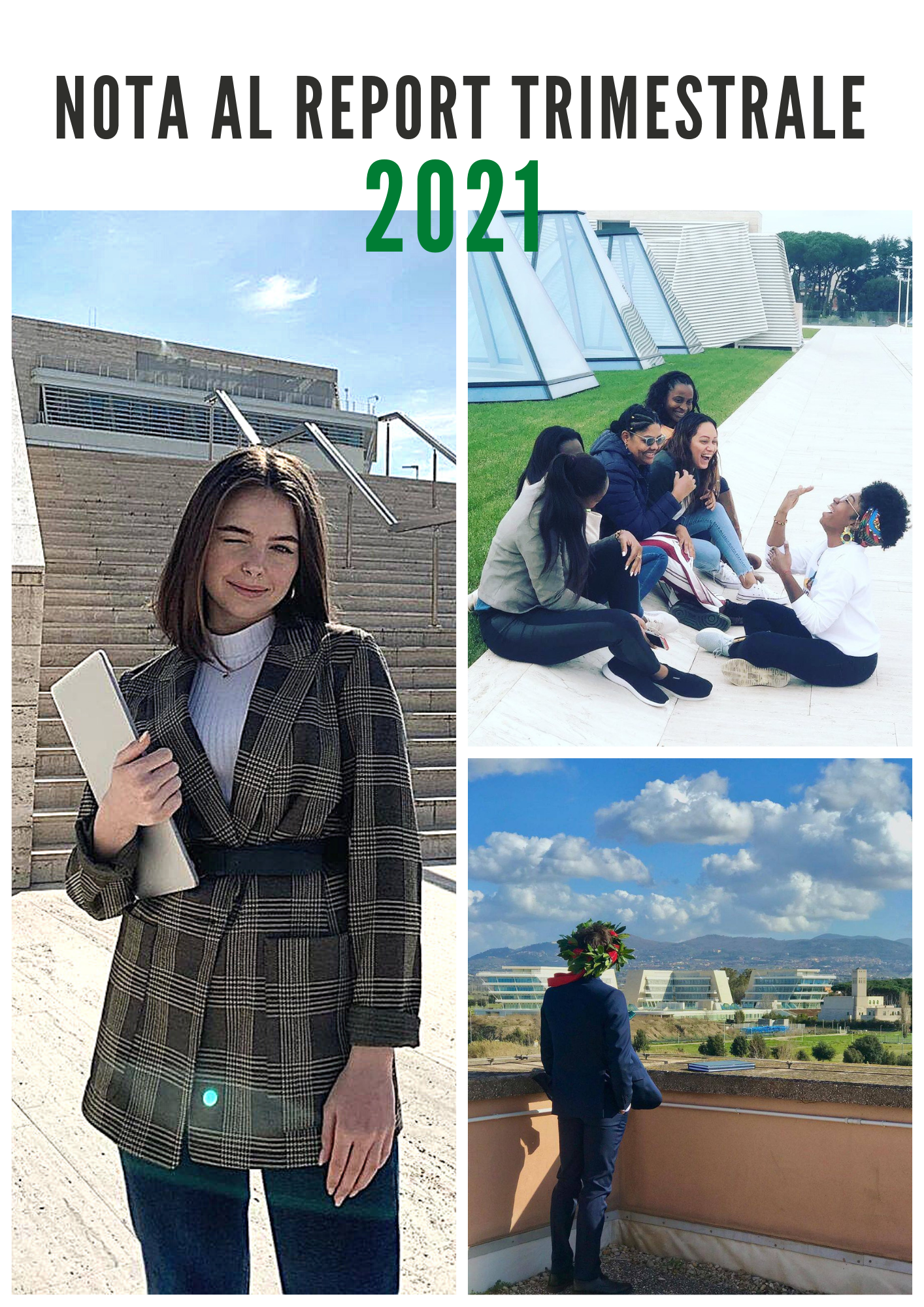 Fatti di rilievo avvenuti nel trimestre di riferimento……………Commento alle voci di provento e di costo inserite nel Report Economico……………Commento alle voci di investimento inserite nel Report Investimenti……………Analisi della situazione di cassa alla data di riferimento e indicazione di eventuali criticità……………Eventuali effetti di eventi del trimestre sulle previsioni 2021 a finire……………Principali eventi significativi attesi per il trimestre successivo……………Altre informazioni ritenute significative……………